September 19, 2021Pastor Joseph BritainThey overcame him (Satan) because of the blood of the Lamb and because of the word of their testimony (Rev 12:11a)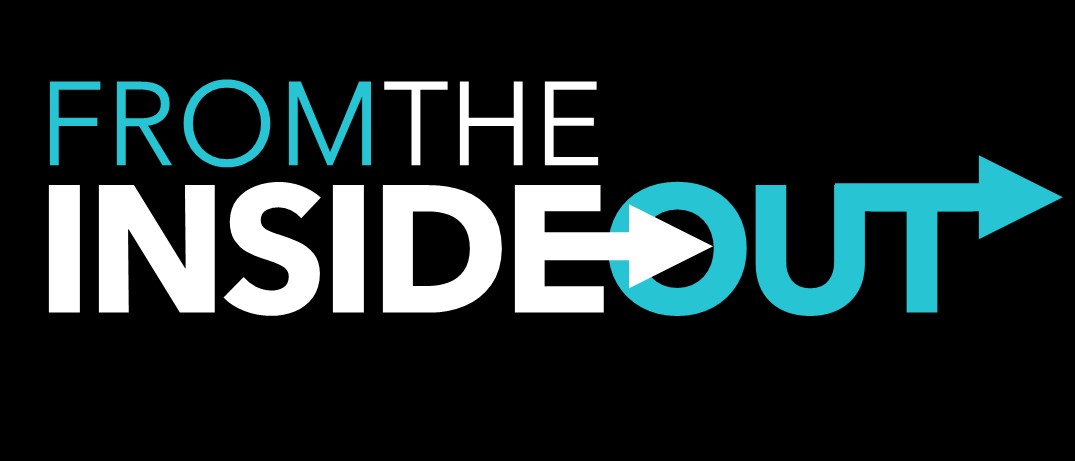 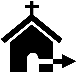 Jesus said, “You shall become a ______________”(Jesus speaking) “You will receive power when the Holy Spirit has come upon you; and you shall be My witnesses both in Jerusalem and in all Judea, and Samaria, and as far as the remotest part of the earth.” (Acts 1:8)You __________ get the power to do thisYou will ______ His witnessHe who comes from above is above all; the one who is only from the earth is of the earth and speaks of the earth. He who comes from heaven is above all. What He has seen and heard, of this He testifies (John 3:31-32a)And the shepherds went back, glorifying and praising God for all that they had heard and seen, just as had been told them (Luke 2:20)And He answered and said to them, “Go and report to John what you have seen and heard (Luke 7:22a)For we cannot stop speaking about what we have seen and heard (Acts 4:20)Witnesses don’t _____________Start with your life _______________ JesusI am a Jew, born in Tarsus of Cilicia, but brought up in this city, educated under Gamaliel, strictly according to the Law of our fathers, being zealous for God just as you all are today. I persecuted this Way to the death, binding and putting both men and women into prisons, as also the high priest and all the Council of the elders can testify. From them I also received letters to the brothers, and started off for Damascus in order to bring even those who were there to Jerusalem as prisoners to be punished. (Acts 22:3-5)Tell how you ______________________ JesusBut it happened that as I was on my way, approaching Damascus at about noon, a very bright light suddenly flashed from heaven all around me, and I fell to the ground and heard a voice saying to me, ‘Saul, Saul, why are you persecuting Me?’ And I answered, ‘Who are You, Lord?’ And He said to me, ‘I am Jesus the Nazarene, whom you are persecuting.’ (Acts 22:6-8)Tell how your life is ___________________ nowNow a certain Ananias, a man who was devout by the standard of the Law and well spoken of by all the Jews who lived there, came to me, and standing nearby he said to me, ‘Brother Saul, receive your sight!’ And at that very moment I looked up at him. And he said, ‘The God of our fathers has appointed you to know His will and to see the Righteous One and to hear a message from His mouth. For you will be a witness for Him to all people of what you have seen and heard. Now why do you delay? Get up and be baptized, and wash away your sins by calling on His name.’ (Acts 22:12-16)We beat the devil with our __________ testimonyThey overcame him (Satan) because of the blood of the Lamb and because of the word of their testimony (Rev 12:11a)And many were gathered together, so that there was no longer space, not even near the door; and He (Jesus) was speaking the word to them (Mark 2:2)The sower sows the word (Mark 4:14)In the beginning was the Word, and the Word was with God, and the Word was God (John 1:1)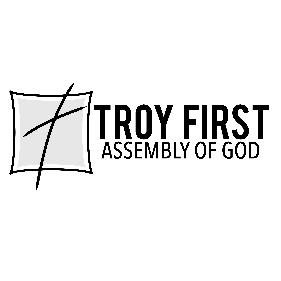 All scripture is from the New American Standard Version unless otherwise noted